Podcast Guest Form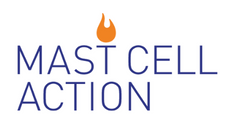 The above-named Guest does hereby consent to the recording and distribution of reproduction(s) of the Guest's voice and performance as part of the media program entitled “Let’s chat MCAS” (herein referred to as the "Program"). This is to confirm that the undersigned has agreed to be interviewed or otherwise participate in the Program, a production of Mast Cell Action.As a condition of publication/broadcast and for no monetary compensation, Mast Cell Action requests the non-exclusive worldwide rights to reproduce, distribute, and sell your oral and/or video presentation, in whole or in part, in any media, as part of this Program published under the auspices of Mast Cell Action and to license these rights to others, in perpetuity. Mast Cell Action shall have the right to edit and/or transcribe your presentation.You also grant Mast Cell Action the right to use your name, biography and likeness in connection with the Program.You warrant that your presentation is original, that publication/broadcast will not infringe on the rights of others, and that you have full power to grant this license. Should your presentation/broadcast incorporate copyrighted materials of others, you warrant that you have obtained such permission from those parties for publication/broadcast by Mast Cell Action, consistent with this Agreement.I hereby consent to the use of my oral and/or video presentation as described and agree with the provisions of this release form:I understand I will be recorded through Videos/Audios/Images for this podcast and give my full consent for this. I understand Videos/Audios/Images of myself from this podcast will be shared across multiple social media platforms by MCA for marketing/education purposes and grant my consent for this.I am happy for MCA to share my social media accounts through the podcast and across multiple social media platforms. Tick             orI DO NOT WISH MCA to share my social media accounts through the podcast and across multiple social media platforms. Tick By appearing on this podcast, I confirm this entire content recording of videos, audios and images belongs to Mast Cell Action. I will not promote or talk about this podcast episode before it is released. This can be shared and promoted after the podcast is released online. I understand any of my opinions I express throughout the Podcast may not be endorsed by MCA.I understand any offensive remarks can be removed from the video and if there is any information that offends a listener which results in civil or criminal prosecution, MCA will not be responsible for this and I will hold sole responsibility for information expressed on the podcast.I understand any recurring payments made from the Podcast or social media platforms like YouTube will only benefit MCA in its entirety and I will not be able to claim any recurring payments for my involvement in the podcast episode or from any other platforms where the podcast gets monetary rewards. I have read and understood the terms and conditions included on this form. I give my full consent to Mast Cell Action to record me through Video/Audio/Images to create the podcast and accompanying YouTube video’s.Guest name:Full nameSignatureDate